Appendix I Community prescribing 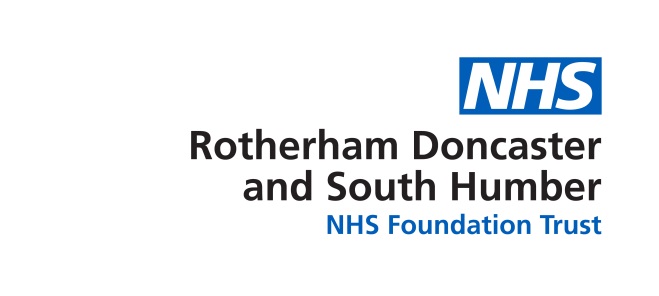 Date (Insert date)PRIVATE AND CONFIDENTIAL Insert Name of NurseInsert Address of Nurse work addressDear (Insert Nurse name)Thank you for providing the relevant information required for Community Practitioner Nurse Prescribing. I therefore authorise that (insert name) can, on behalf of Rotherham Doncaster and South Humber NHS Foundation Trust prescribe to the Nurse Prescribers’ Formulary (NPF) within NPF guidelines/Children’s BNF. As part of (Insert Name of service/speciality) you will receive continued appropriate supervision from (Supervisors name). To be agreed as correct and shall be adhered to by those signing below: Colleague ………………………	Print Name…………………………………….Supervising Practitioner………………	Print Name ……………………………………Care Group NMP Lead …………………	Print Name…………………………….Head/Deputy Head NMP……………	Print Name……………………………Yours sincerelyHead/Deputy Head NMP